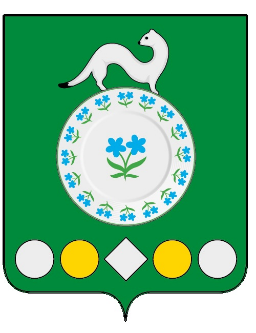 Российская Федерация   Иркутская областьУсольское районное муниципальное образованиеМишелевское муниципальное образованиеД У М АР Е Ш Е Н И Е От _____________                                                                                       № ________р.п. МишелевкаО внесении изменений в Положение о бюджетном процессе в городском поселении Мишелевском муниципальном образовании, утвержденное решением Думы городского поселения Мишелевского муниципального образования от 26.02.2020 № 111С целью приведения нормативного правового акта в соответствие с действующим законодательством, в соответствии с Федеральным законом от 31.07.1998 № 145-ФЗ «Бюджетный кодекс Российской Федерации» (в ред.                          от 15.10.2020 № 327-ФЗ), руководствуясь статьями 31, 47, 57, 58, 63 Устава Мишелевского муниципального образования Дума городского поселения Мишелевского муниципального образования,Р Е Ш И Л А: 1.Внести следующие изменения в Положение о бюджетном процессе в городском поселении Мишелевском муниципальном образовании, утвержденное решением Думы городского поселения Мишелевского муниципального образования от 26.02.2020 № 111: 1.1.В статье 7: 1.1.1.Пункт 5 дополнить абзацем следующего содержания: «– в случае получения уведомления об исполнении за счет казны муниципального образования  судебного акта о возмещении вреда по основаниям, предусмотренным статьей 1069 Гражданского кодекса Российской Федерации, представляет ежеквартально не позднее 25 числа месяца, следующего за отчётным кварталом, в Администрацию городского поселения Мишелевского муниципального образования информацию о совершаемых действиях, направленных на реализацию муниципальным образованием  права регресса, либо об отсутствии оснований для предъявления иска о взыскании денежных средств в порядке регресса». 1.1.2.Пункт 5 статьи 15 изложить в следующей редакции: «Бюджетный прогноз (проект бюджетного прогноза, проект изменений бюджетного прогноза) муниципального образования на долгосрочный период (за исключением показателей финансового обеспечения муниципальных программ) предоставляется в Думу городского поселения Мишелевского муниципального образования одновременно с проектом решения о бюджете муниципального образования». 1.2. В статье 29: 1.2.1. Абзац первый изложить в следующей редакции: «Под кассовым планом понимается прогноз поступлений в бюджет и перечислений из бюджета городского поселения Мишелевского муниципального образования в текущем финансовом году в целях определения прогнозного состояния единого счета бюджета, включая временный кассовый разрыв и объем временно свободных средств». 1.2.2. Абзац второй признать утратившим силу. 1.2.3. В абзаце пятом слова «кассовых выплат» заменить словом «перечислений». 1.3. Абзац шестой статьи 30 изложить в следующей редакции: «– перечисление Федеральным казначейством излишне распределенных сумм средств, необходимых для осуществления возврата (зачёта, уточнения) излишне уплаченных или излишне взысканных сумм налогов, сборов и иных платежей, а также сумм процентов за несвоевременное осуществление такого возврата и процентов, начисленных на излишне взысканные суммы, с единого счета бюджета городского поселения Мишелевского муниципального образования на соответствующие казначейские счета для осуществления и отражения операций по учету и распределению поступлений для  учёта поступлений и их распределения между бюджетами бюджетной системы, в порядке, установленном Министерством финансов Российской Федерации». 1.4. В статье 31: 1.4.1.Пункт 3 дополнить абзацем следующего содержания: «Получатель бюджетных средств принимает новые бюджетные обязательства в объеме, не превышающем разницы между доведенными до него соответствующими лимитами бюджетных обязательств и принятыми, но неисполненными бюджетными обязательствами». 1.4.2. Пункт 4 изложить в следующей редакции: «Получатель бюджетных средств подтверждает обязанность оплатить за счёт средств бюджета денежные обязательства в соответствии с распоряжениями о совершении казначейских платежей (далее - распоряжение) и иными документами, необходимыми для санкционирования их оплаты». 1.4.3. В абзаце четвертом пункта 5 слова «платежном документе» заменить словом «распоряжении». 1.4.4. В пункте 6 слова «платежных документов» заменить словом «распоряжений».1.4.5. Абзац второй пункта 8 дополнить следующим содержанием: «или иным лицом, уполномоченным действовать в установленном законодательством Российской Федерации порядке от имени этого органа». 1.5. В абзаце втором пункта 2 статьи 34 слово «кассовое» заменить словом «казначейское». 1.6. Пункт 3 статьи 39 изложить в следующей редакции: «Внутренний муниципальный финансовый контроль является контрольной деятельностью Администрации городского поселения Мишелевского муниципального образования и осуществляется в соответствии с федеральными стандартами, утвержденными нормативными правовыми актами Правительства Российской Федерации». 1.7. Статью 41 дополнить пунктом 3 следующего содержания: «Внутренний муниципальный финансовый контроль осуществляется в соответствии с федеральными стандартами, утвержденными нормативными правовыми актами Правительства Российской Федерации. Органы внутреннего муниципального финансового контроля могут издавать ведомственные правовые акты (стандарты), обеспечивающие осуществление полномочий по внутреннему муниципальному финансовому контролю, в случаях, предусмотренных федеральными стандартами внутреннего муниципального финансового контроля». 1.8. В статье 42: 1.8.1. Пункт 1 изложить в следующей редакции: «Под представлением в целях настоящего Положения понимается документ органа внутреннего муниципального финансового контроля, направляемый объекту контроля и содержащий информацию о выявленных в пределах компетенции органа внутреннего муниципального финансового контроля нарушениях и одно из следующих обязательных для исполнения в установленные в представлении сроки или в течение 30 календарных дней со дня его получения, если срок не указан, требований по каждому указанному в представлении нарушению: 1) требование об устранении нарушения и о принятии мер по устранению его причин и условий; 2) требование о принятии мер по устранению причин и условий нарушения в случае невозможности его устранения». 1.8.2. В пункте 5 исключить слово «бюджетных». 1.9. Подпункты 4,6,7 пункта 1 статьи 43 признать утратившими силу. 2. Опубликовать настоящее решение в газете «Новости» и разместить на официальном сайте администрации Мишелевского муниципального образования в информационно-телекоммуникационной сети «Интернет» (мишелёвка.рф).3. Настоящее решение вступает в силу после дня его официального опубликования. Глава городского поселения Мишелевского муниципального образования 					      Н.А.ВалянинПредседатель Думы городского поселения Мишелевского муниципального образования                                 Е.В. Евтеев 